JADRO IZLETIŠTE – PARK; ŠKOLSKI POSJETOPĆI PODATCICILJEVI I ISHODIKORELACIJA i MEĐUPREDMETNE TEME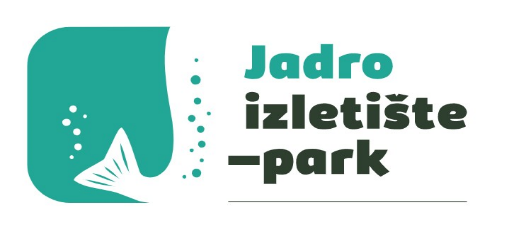 PREGLED I STRUKTURA SADRŽAJA, KLJUČNI POJMOVI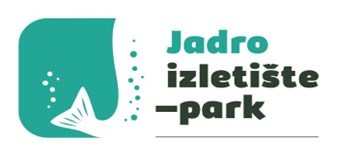 Odgojno-obrazovne aktivnosti izvan škole: školski izlet, terenska nastava, posjet, učionica na otvorenomOdgojno obrazovni ciljeviObrazovni ciljevi dolaska na Jadro izletište – park jest usvajanje i prepoznavanje ekoloških i kulturnih vrijednosti rijeke Jadro i njezine neposredne okolice.Odgojni ciljevi dolaska na Jadro izletište – park jest razvoj argumentiranog kritičkog stava prema zaštiti i očuvanju prirode i kulturne baštine.Funkcionalni ciljevi dolaska na Jadro izletište – park sastoje   se u razvijanju zanimanja za ekologiju i kulturnu baštinu, kao i njegovanje tjelesne aktivnosti i umjetničkog izričaja učenika.IshodiUčenici su upoznati s ekološkim i kulturnim vrijednostima rijeke Jadro.Učenici su upoznati s problematikom očuvanja i zaštite gornjeg toka rijeke Jadro.Učenici su upoznati s procesom umjetnog mrijesta.Učenik povezuje povijesni razvoj naselja i gradova vezano za rijeku Jadro.Učenik stvara likovno djelo inspirirano izletištem.Primjeri provjere i vrednovanjaVrednovanje ZA učenje: za vrijeme boravka učenicima se kontinuirano postavljaju pitanja kojima se provjerava znanje koje su stekli, čime se prikupljaju informacije o samom procesu učenja i poučavanjaVrednovanje KAO učenje: učenik odrađuje zadani zadatak, prezentiravlastita istraživanja i saznanja vršnjacima, iznosi vlastito mišljenjePredmetna korelacijaHrvatski jezik i književnost, Priroda i društvo, Biologija, Povijest, Likovna kultura, Likovna umjetnost, Tjelesna i zdravstvena kulturaMeđupredmetne temeB. 4.1.A Odabire primjerene odnose i komunikaciju.B.4.1.B Razvija tolerantan odnos prema drugima. pod A.5.1. Primjenjuje inovativna i kreativna rješenja.odr C.5.2. Predlaže načine unapređenja osobne i opće dobrobiti.uiikt C.4.3. Učenik samostalno kritički procjenjuje proces, izvore i rezultate pretraživanja, odabire potrebne informacije.uku A.4/5.3. Učenik kreativno djeluje u različitim područjima učenja.pod A.5.3. Upoznaje i kritički sagledava mogućnost razvoja karijere i profesionalnog usmjeravanja. uku A.4/5.4. Učenik samostalno kritički promišlja i vrednuje ideje.Pregled i struktura sadržaja na IzletištuPregled i struktura sadržaja na IzletištuUvodni dioUpoznavanje.Glavni dioObilazak izletišta uz stručno vodstvo (prezentacija mekousne pastrve, endemske vrste rijeke Jadro, ekoloških i kulturoloških vrijednosti rijeke Jadro, mrjestilišta Solinke i preuređenog bunkera iz Drugog svjetskog rata te vanjskih sadržaja).Kreativna eko radionica.Završni dioPrezentacija likovnih radova.Opis i cilj pojedine radioniceDotakni rijekuU sklopu radionice Dotakni rijeku polaznici će imati priliku spustiti se do same rijeke Jadro te prikupiti uzorak rijeke na kojem će potom testirati vrijednosti vode poput pH, temperature, bistrine, gledanja uzorka pod mikroskopom,… Također, upoznat će ih se s rukovanjem  aparata za mjerenje meteoroloških parametara koji uživo očitava vrijednosti temperature, vlage, padalina,…Prozorčići u priroduU sklopu radionice Prozorčići u prirodu polaznici će imati priliku upoznati se s florom izletišta Jadro. Polaznicima radionice na korištenje će biti dostupan i Katalog biljaka. Biljke prikupljene tijekom šetnje izletištem, kasnije će biti korištene tijekom likovne radionice.Svijet na JadruU sklopu radionice Svijet na Jadru polaznici će imati priliku upoznati se s ekološkim svijetom rijeke Jadro. Odabrani primjeri, prikupljeni tijekom šetnje po izletištu, moći će se pogledati uvećani kroz mikroskop te će polaznici stvarati likovna djela inspirirana istim.Kamenčić po kamenčićU sklopu radionice Kamenčić po kamenčić polaznici će imat priliku upoznati se s likovnom tehnikom mozaika. Što je to mozaik, kako ga napraviti i kako su mozaici povezani s rijekom Jadro, samo su neka od pitanja na koja će polaznici moći odgovoriti nakon!*postoji mogućnost prilagode radionica ovisno o uzrastu i broju učenika, kao i o obrađivanom nastavnom gradivu